Участвуй в онлайн-фестиваля «ФинЗОЖ Фест»Мероприятия пройдут в соцсетях и на портале «Мои финансы» для всех школьников с 4 по 8 апреля.В программе - викторины, тесты, подкасты, конкурсы. Кроме того, состоятся тематические встречи с популярными блогерами, профессионалами финансового рынка, экспертами по управлению семейным бюджетом.4 апреля - торжественное открытие. Для самых маленьких ребят пройдут урок с героями мультсериала «Смешарики».5 апреля - День карьеры. Эксперты и блогеры расскажут, кем и куда могут устроиться на работу школьники, а также дадут советы, которые помогут сориентироваться в мире профессий и выбрать будущую.6 апреля - День знатоков ФинЗОЖ. Вас ждет онлайн-викторина, участники которой ответят на вопросы о личном бюджете, устройстве финансовых институтов страны и истории финансовой системы России.7 апреля - День школьного инициативного бюджетирования. Узнаете, что такое ШКиБ и как принять участие в управлении бюджетом собственной школы.8 апреля - День цифровой экологии и кибербезопасности. Можно получить советы, как защитить себя, свои персональные данные и деньги от мошенников в интернете.На протяжении всего онлайн-марафона на странице Мои финансы будет проходить конкурс для самых юных участников. Они могут послушать детский подкаст, ответить на 5 вопросов и получить призы от «Смешариков».Подробнее  моифинансы.рф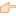 